Publicado en Madrid el 12/05/2020 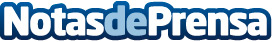 Más de 50 ciudades españolas se preparan para el incremento del uso de la bicicleta y el patinete eléctricoLa dificultad de mantener la distancia de seguridad en el transporte público hace que las personas recurran a formas alternativas de transporte como la bicicleta o el patinete eléctrico. Segurobicicletas.net, portal especializado en seguros para bicicletas y seguridad vial de los ciclistas, desvela las claves de este fenómenoDatos de contacto:Seguro Bicicletashttps://www.segurobicicletas.net/info@segurobicicletaNota de prensa publicada en: https://www.notasdeprensa.es/mas-de-50-ciudades-espanolas-se-preparan-para Categorias: Entretenimiento Ecología E-Commerce Ciclismo Consumo Movilidad y Transporte http://www.notasdeprensa.es